Create a Baby Lab                                   Artwork by Maria Rascon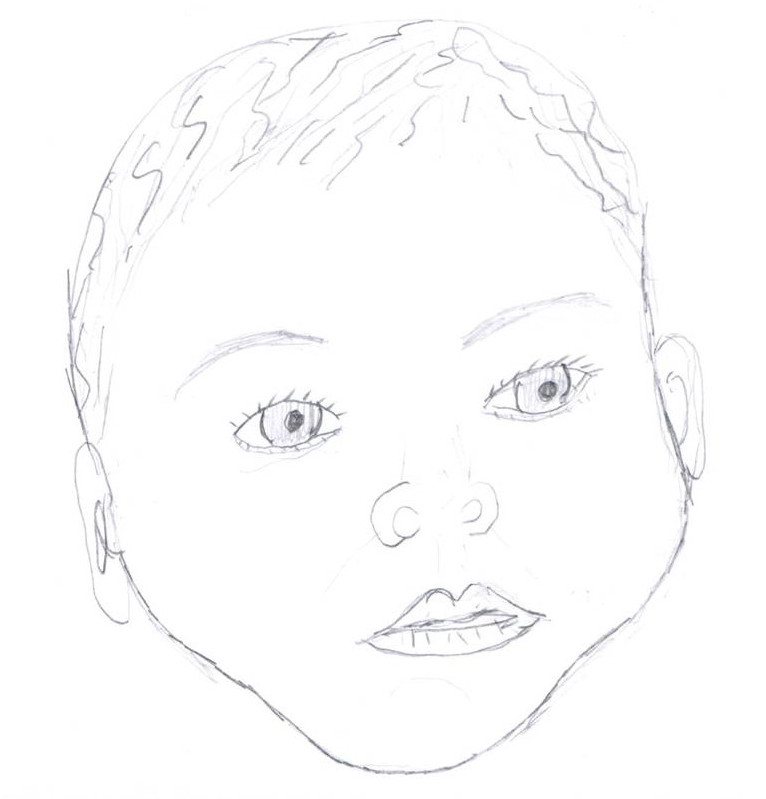 Purpose: To demonstrate the principles of Mendelian genetics and sex determination, including the concepts of allele, phenotype, genotype, dominant, recessive, codominant, homozygous and heterozygous by creating a simulated baby.Table 1: Check here indicating whether you are the               mom or the dad and fill in the data below.Mom’s Name: _______________  Dad’s Name: ________________  Baby’s Name:__________Concluding Questions:1. Why is the coin flip used to represent the selection of alleles?2. Define the following terms:allele- phenotype-genotype-dominant-recessive-codominant-homozygous-heterozygous-chromosome-locus-gene-TraitHeadsTailsAllele from MomAllele from DadGenotypePhenotypeGenderXY______X_____________________________________________Face ShapeRr____________________________________________________Chin ShapeNn____________________________________________________Chin DimpleAa____________________________________________________FrecklesFf____________________________________________________Cheek DimplesDd____________________________________________________Lip ThicknessTt____________________________________________________Eye BrowsBb____________________________________________________Eye ShapeWw____________________________________________________EyelashesLl____________________________________________________Ear ShapeRr____________________________________________________Ear LobesFf____________________________________________________Widow's PeakWw____________________________________________________Hair CurlinessC1C2____________________________________________________Eyebrow ColorD1D2____________________________________________________Eye WidthW1W2____________________________________________________Eye SizeS1S2____________________________________________________Mouth SizeM1M2____________________________________________________Nose SizeP1P2____________________________________________________Birth MarkB1B2____________________________________________________Skin ToneS1S2____________________________________________________Polygenic Trait(4 coin flips)(4 coin flips)Alleles from MomAlleles from DadGenotypePhenotypeHair ColorA, Ba, b#1____ #2____#1____ #2______ __ /__ _______________Eye ColorA, Ba, b#1____ #2____#1____ #2______ __ /__ _______________